მცხეთის მუნიციპალიტეტის საკრებულოს თანამდებობის პირთა და აპარატის საჯარო მოსამსახურეთა თანამდებობრივი სარგოების დამტკიცების შესახებ  „ადგილობრივი თვითმმართველობის შესახებ“ საქართველოს ორგანული კანონის 22-ე  მუხლის  პირველი პუნქტის ,,ი’’ ქვეპუნქტისა, 43-ე მუხლის  მე-2 პუნქტის, ,,ზოგადი ადმინისტრაციული კოდექსის’’ 61-ე მუხლის პირველი პუნქტის და ,,ნორმატიული აქტების შესახებ’’ საქართველოს კანონის  25-ე მუხლის პირველი პუნქტის ,,ბ’’ ქვეპუნქტისა და   „ავტონომიური რესპუბლიკების ხელისუფლებისა და ადგილობრივი თვითმმართველობის ორგანოების საჯარო მოსამსახურეთა შრომის ანაზღაურების მოწესრიგების თაობაზე“ საქართველოს პრეზიდენტის 2005 წლის 29  აგვისტოს   №726   ბრძანებულების  შესაბამისად,მცხეთის მუნიციპალიტეტის საკრებულო    ადგენს: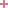 მუხლი 1მუხლი 1მუხლი 1დამტკიცდეს მცხეთის მუნიციპალიტეტის საკრებულოს  თანამდებობის პირთა და აპარატის საჯარო მოსამსახურეთა თანამდებობრივი სარგოების განაკვეთები:   მუხლი 2მუხლი 2მუხლი 2ძალადაკარგულად გამოცხადდეს „მცხეთის  მუნიციპალიტეტის საკრებულოს  თანამდებობის პირთა და აპარატის საჯარო მოსამსახურეთა თანამდებობრივი სარგოების დამტკიცების შესახებ“ მცხეთის მუნიციპალიტეტის საკრებულოს 2010 წლის 13  აგვისტოს #24 დადგენილება (სსმ, 17, 26/08/2010   190.040.000.35.153.000484).მუხლი 3მუხლი 3მუხლი 3ეს დადგენილება ამოქმედდეს გამოქვეყნებისთანავე და მისი მოქმედება გავრცელდეს შესაბამისად პირველ მუხლში მითითებულ  2012 წლის 12 ოქტომბრიდან და 19 ოქტომბრიდან წარმოშობილ სამართლებრივ ურთიერთობებზე.